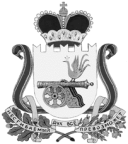 ВЯЗЕМСКИЙ РАЙОННЫЙ СОВЕТ ДЕПУТАТОВРЕШЕНИЕот 31.01.2024 № 6О внесении изменений в Положение о системе оплаты труда групп профессий рабочих Вяземского районного Совета депутатовВ соответствии с Трудовым кодексом Российской Федерации, Федеральным законом от 06.10.2003 № 131-ФЗ «Об общих принципах организации местного самоуправления в Российской Федерации», статьей 21 Устава муниципального образования "Вяземский район" Смоленской области Вяземский районный Совет депутатовРЕШИЛ:1. Внести в приложение 1 к Положению о системе оплаты труда групп профессий рабочих Вяземского районного Совета депутатов, утвержденное решением Вяземского районного Совета депутатов от 26.10.2022 № 79, изменение, изложив строку:  в новой редакции:2. Настоящее решение вступает в силу с момента принятия и распространяет свое действие на правоотношения, возникшие с 01.01.2024 года. 3. Разместить настоящее решение на официальном сайте Вяземского районного Совета депутатов vyazma-region67.ru.Председатель Вяземского районного Совета депутатов							В.М.НикулинВодитель автомобиля4920Водитель автомобиля5117